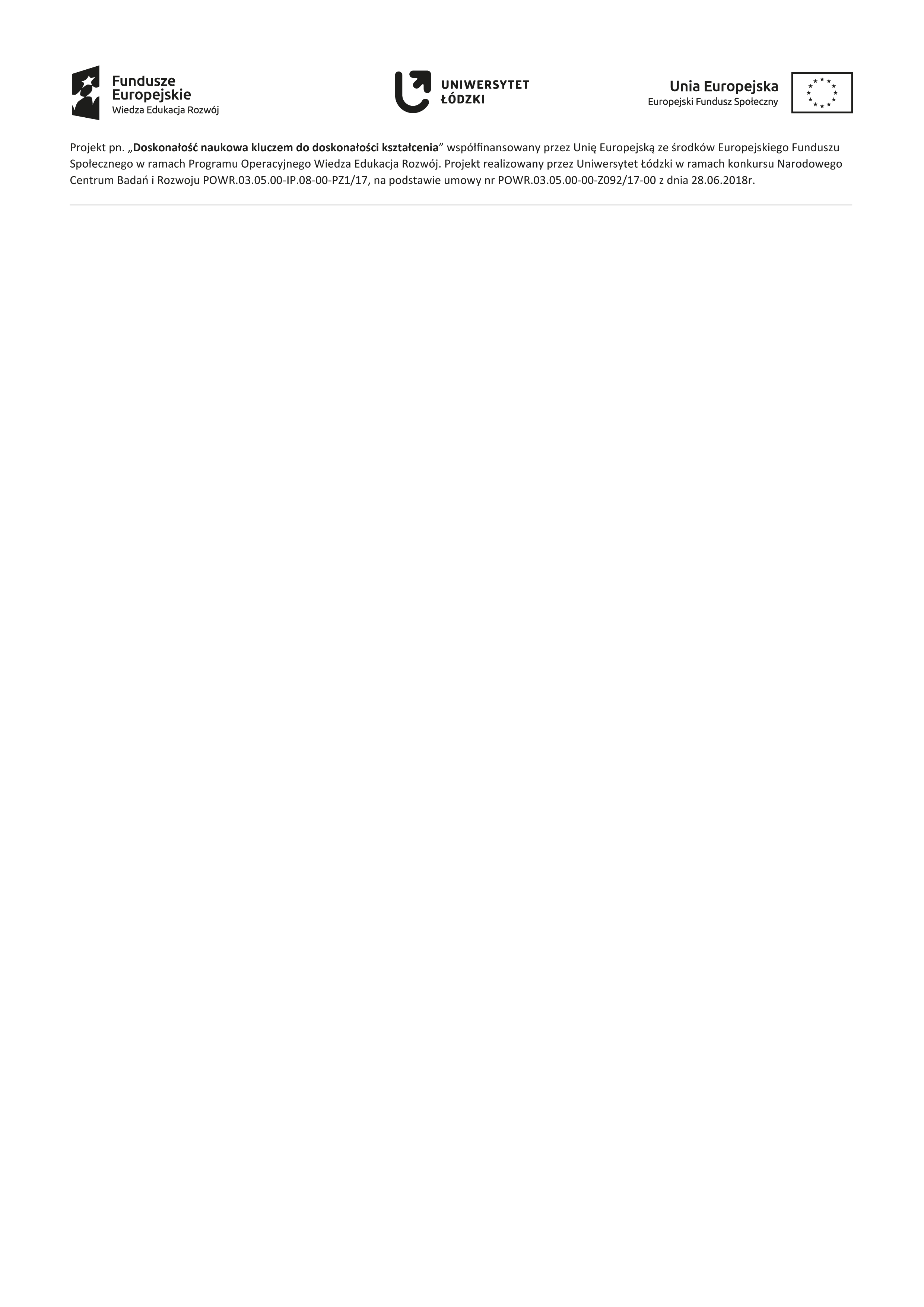 Umowa uczestnictwa nr …….… /2019w zadaniu nr 11 pt. „Kompetencje zarządcze kadr kierowniczych i administracyjnych”projektu pn. „Doskonałość naukowa kluczem do doskonałości kształcenia”zawarta w dniu ……………………………………………. pomiędzy:Uniwersytetem Łódzkim, z siedzibą w Łodzi przy ul. Narutowicza 68, NIP: 724-000-32-43, reprezentowanym przez 
dr Agnieszkę Wierzbicką, na podstawie pełnomocnictwa z dnia 01.10.2018r.aPanem/Panią (imię i nazwisko)			…………….……………………………………………………………………………zamieszkałym/zamieszkałą (adres)			…………….……………………………………………………………………………PESEL						…………….……………………………………………………………………………adres e-mail					…………….……………………………………………………………………………tel. kontaktowy					…………….……………………………………………………………………………zwanym/zwaną dalej „Uczestnikiem/Uczestniczką projektu”łącznie zwanymi „Stronami”.Niniejsza umowa zostaje zawarta w ramach projektu pn. „Doskonałość naukowa kluczem do doskonałości kształcenia” współfinansowanego przez Unię Europejską w ramach Europejskiego Funduszu Społecznego, Program Operacyjny Wiedza Edukacja Rozwój na lata 2014-2020, Oś priorytetowa III. Szkolnictwo wyższe dla gospodarki i rozwoju, Działanie 3.5 Kompleksowe programy szkół wyższych w ramach umowy z Narodowym Centrum Badań i Rozwoju nr POWR.03.05.00-00-Z092/17-00 z dnia 28.06.2018r., zwanego dalej projektem.Przedmiot umowy§1Przedmiotem niniejszej Umowy jest realizacja działań edukacyjnych na rzecz Uczestnika/Uczestniczki projektu. Przez działania edukacyjne rozumie się wybrane przez Uczestnika/Uczestniczkę projektu formy wsparcia, o których mowa w § 1 ust. 2 umowy.Forma wsparcia wybrana przez Uczestnika/Uczestniczkę projektu (nazwa szkolenia/warsztatu):…………………………………………………………………………………………………………………………………………………………………………………………………………………………………………………………………………………………………………………………….Działania edukacyjne realizowane są w oparciu o zapisy wniosku o dofinansowanie projektu.Umowa zawarta jest na okres trwania wybranej przez Uczestnika/Uczestniczkę formy wsparcia 
w projekcie, o której mowa w § 1 ust. 2 umowy, tj. od …………………………. do …………………………… roku.Udział Uczestnika/Uczestniczki w działaniach edukacyjnych w ramach projektu jest bezpłatny.Uczestnik/Uczestniczka projektu może korzystać w ramach dodatkowego wsparcia  z coachingu / webinarium. Deklarację o uczestnictwie składa się u Kierownika Zadania. Warunki korzystania ze wsparcia§2W ramach organizacji działań edukacyjnych Uczelnia zobowiązuje się do:zapewnienia odpowiednich warunków lokalowych do prowadzenia zajęć;zapewnienia odpowiedniej kadry prowadzącej zajęcia;przekazania harmonogramu zajęć Uczestnikowi/Uczestniczce projektu, poprzez przesłanie go na wskazany w formularzu zgłoszeniowym adres e-mail oraz zamieszczenie na stronie internetowej projektu: http://zintegrowany.uni.lodz.pl;informowania Uczestnika/Uczestniczki o zmianach w harmonogramie zajęć poprzez przesłanie aktualizacji na wskazany w formularzu zgłoszeniowym adres e-mail;wydania Uczestnikowi/Uczestniczce potwierdzenia uczestnictwa w działaniach edukacyjnych, o których mowa w  § 1 ust. 2 umowy, po ich zakończeniu, pod warunkiem uzyskania wymaganej frekwencji na poziomie min. 80%.Uczestnik oświadcza, że zapoznał się z Regulaminem Uczestnictwa w Projekcie (dostępny na stronie internetowej projektu: http://zintegrowany.uni.lodz.pl) i spełnia kryteria kwalifikowalności.Uczelnia oświadcza, że zgodnie z polityką prywatności i ochrony danych osobowych nie informuje osób trzecich o sprawach dotyczących Uczestnika/Uczestniczki projektu, chyba że wyraża on/ona na to pisemną zgodę lub zezwalają na to odpowiednie przepisy prawa. Szczegółowe informacje o ochronie danych osobowych przetwarzanych w projekcie zawarte są w załączniku nr 1 do niniejszej umowy.Prawa i obowiązki §3Uczestnik/Uczestniczka projektu zobowiązuje się do:wypełniania i podpisywania dokumentów niezbędnych do realizacji projektu, w  tym: Oświadczenia Uczestnika/Uczestniczki projektu (załącznik nr 1 do umowy) Formularza danych osobowych (załącznik nr 2 do Umowy);uczestnictwa w bilansie kompetencji, w tym wypełniania pre-testów i post-testów, które pozwolą na ocenę umiejętności i predyspozycji naturalnych oraz nabytych w ramach projektu (jeżeli wymaga tego wybrana forma wsparcia);przystąpienia do egzaminów końcowych (jeżeli wymaga tego wybrana forma wsparcia); uczestniczenia w wybranych formach wsparcia zgodnie z harmonogramem zajęć i uzyskania wymaganej frekwencji na poziomie min. 80% godzin dydaktycznych i innych aktywności w ramach pracy zdalnej przewidzianych w wybranej formie wsparcia; udziału w badaniach monitorujących i ewaluacyjnych prowadzonych przez Uczelnię 
i inne instytucje do tego upoważnione na potrzeby realizacji projektu, zarówno w trakcie, jak 
i po zakończeniu otrzymywania wsparcia w ramach projektu;bieżącego informowania Biura Projektu na adres e-mail: zpu@uni.lodz.pl o wszystkich zdarzeniach mogących zakłócić dalszy udział Uczestnika/Uczestniczki w projekcie;niezwłocznego poinformowania Biura Projektu w formie elektronicznej na adres e-mail: zpu@uni.lodz.pl lub pisemnej na adres Uniwersytet Łódzki Centrum Nauki, ul. Uniwersytecka 3, 91-137 Łódź, o każdej zmianie swoich danych osobowych; przestrzegania wewnętrznych regulaminów, ustalonego porządku pracy i przepisów przeciwpożarowych oraz zasad BHP obowiązujących w miejscach prowadzonych zajęć.Rozwiązanie umowy§4Uczelnia może wypowiedzieć umowę ze skutkiem natychmiastowym w przypadku gdy Uczestnik/Uczestniczka projektu:naruszy postanowienia niniejszej Umowy, w szczególności nie wypełni jakichkolwiek postanowień zawartych w §3; przedstawi fałszywe lub niepełne oświadczenia w celu uzyskania wsparcia w ramach projektu; naruszy Regulamin uczestnictwa w projekcie, co równoznaczne jest ze skreśleniem go z listy Uczestników projektu.W razie rozwiązania niniejszej umowy Uczestnik/Uczestniczka projektu traci prawo do ubiegania się 
o dalsze wsparcie ramach projektu.Skreślenie z listy uczestników projektu jest równoznaczne z rozwiązaniem niniejszej umowy.Postanowienia końcowe§5Postanowienia niniejszej umowy podlegają prawu polskiemu.W sprawach nieuregulowanych niniejszą umową zastosowanie mają odpowiednie przepisy Kodeksu Cywilnego i przepisy wewnętrzne Uczelni.W przypadku ewentualnych sporów, będą one rozwiązywane polubownie, a w przypadku braku takiego rozwiązania, będą one poddane rozstrzygnięciu przez sąd właściwy dla siedziby Uczelni.Wszelkie zmiany niniejszej umowy wymagają zachowania formy pisemnej pod rygorem nieważności.Umowa wchodzi w życie w dniu podpisania jej przez ostatnią ze Stron.§6Umowa została sporządzona w języku polskim, w dwóch jednobrzmiących egzemplarzach, po jednym dla każdej ze Stron.Integralną część umowy stanowią następujące załączniki: Załącznik nr 1 – Oświadczenie Uczestnika/Uczestniczki projektu;Załącznik nr 2 – Formularz danych osobowych uczestnika projektu;Załącznik nr 3 – Oświadczenie o wyrażeniu zgody na wykorzystanie wizerunku;………………………………………………………………				……………………………………………………………….                  KIEROWNIK ZADANIA				                 CZYTELNY PODPIS UCZESTNIKA/ UCZESTNICZKI